Aufgaben Bio LK 11 für den 20. Und 26.01. 2021Liebe Biologen,ich muss euch doch mal die schwierigen Themen bearbeiten lassen.Aufbau der SkelettmuskulaturGleitfilamentmodell der Muskeltätigkeit unter energetischen Aspekt beschreibenAerobe und anaerobe Energiebereitstellung im MuskelAuswertung experimentell gewonnener Daten zur Energieversorgung der MuskelnArbeitet folgende AB ein. Schickt mir Fotos von allen Corona-Aufgaben: jibold@gymba.de (Klarnamen nicht vergessen)Liebe GrüßeJ.IboldAB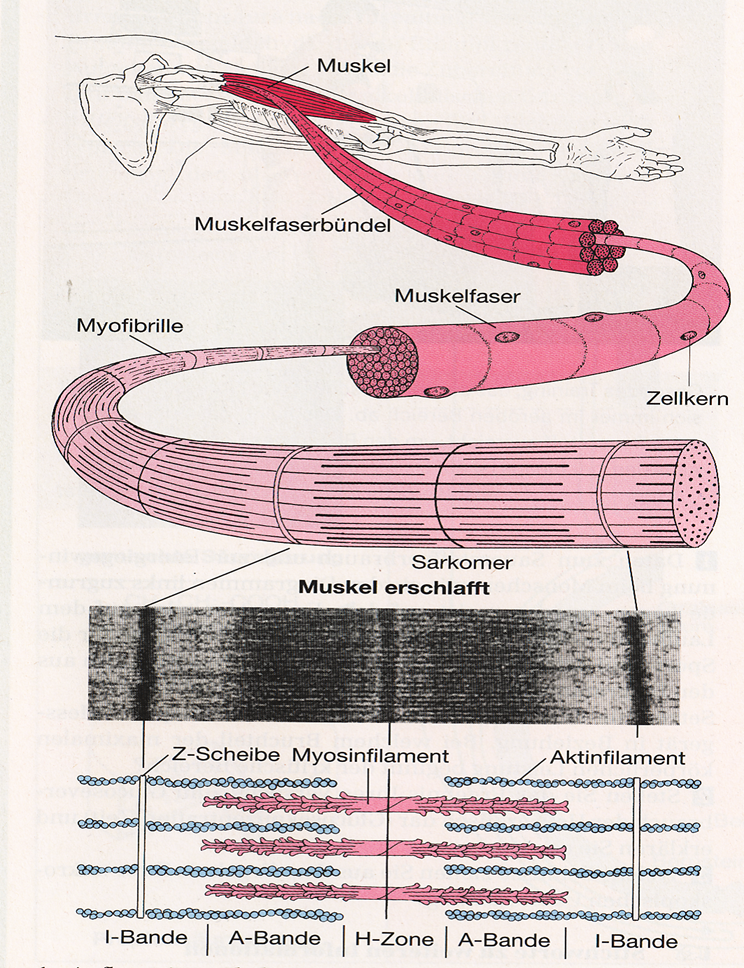 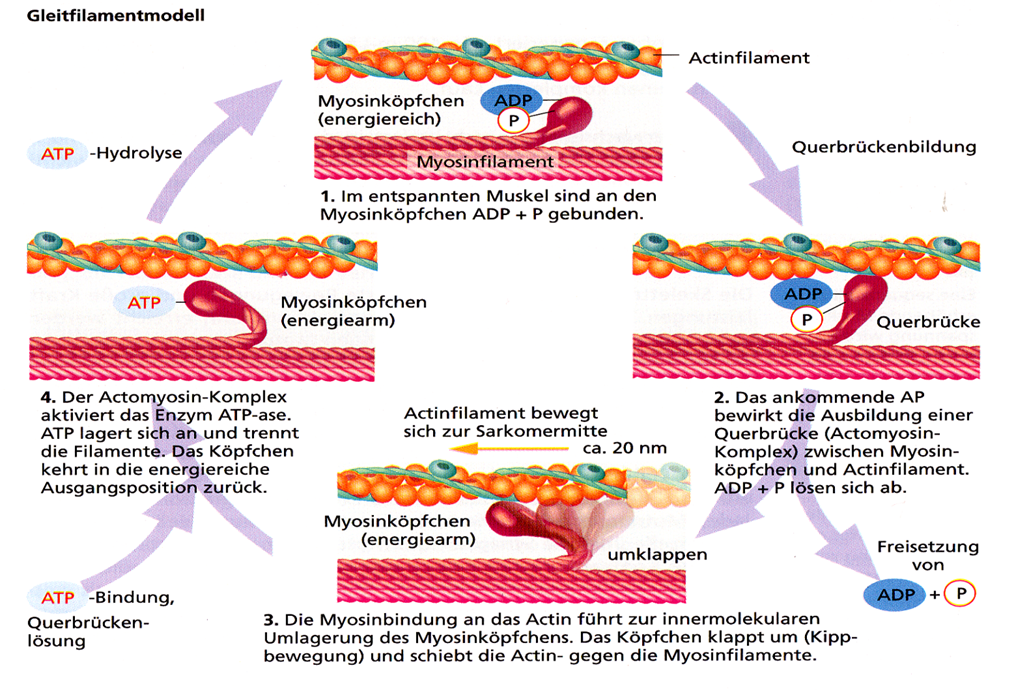 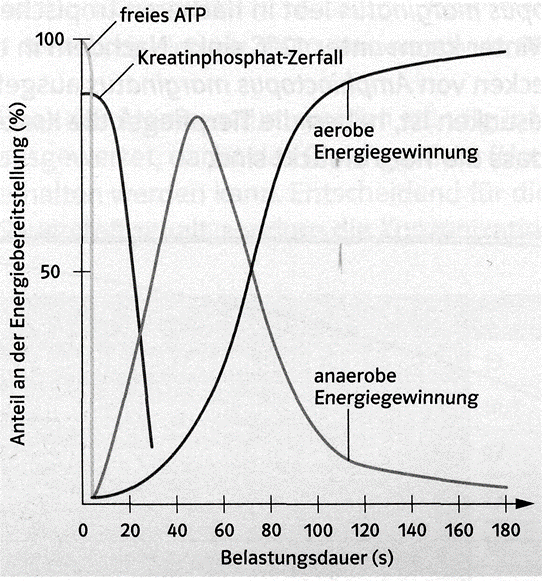 